Поздравляем победителя фотоконкурса Ковакина Николая, обучающегося объединения «Цифровая фотосъемка», и руководителя объединения, педагога дополнительного образования Быкову Екатерину Львовну с успешным участием в областном фотоконкурсе «Мир в объективе»!Николай занял призовые места в трех номинациях:«Портрет» - I место«Репортаж» - I I место«Эксперимент» - I I место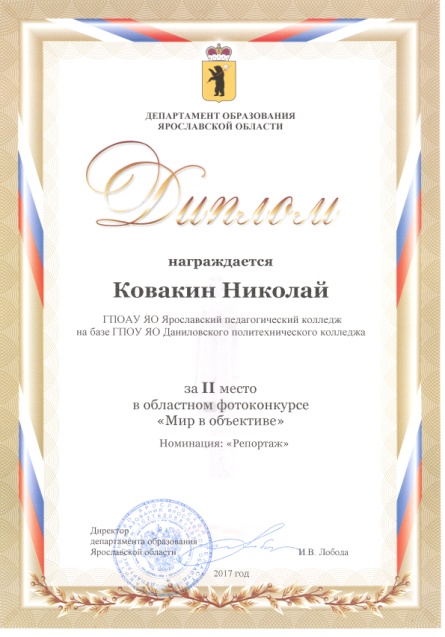 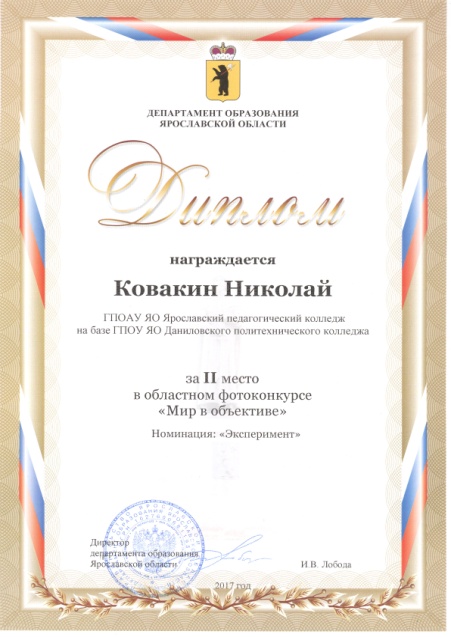 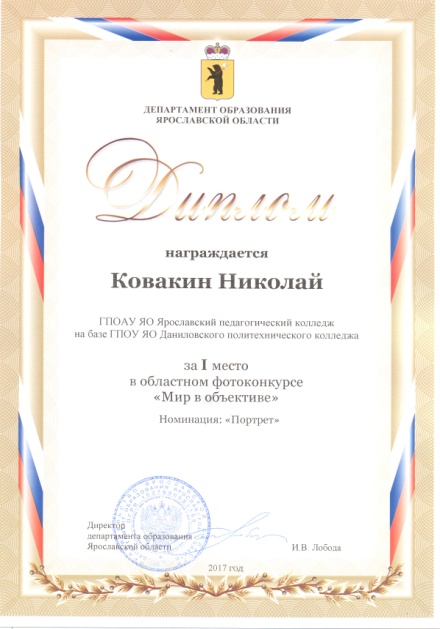 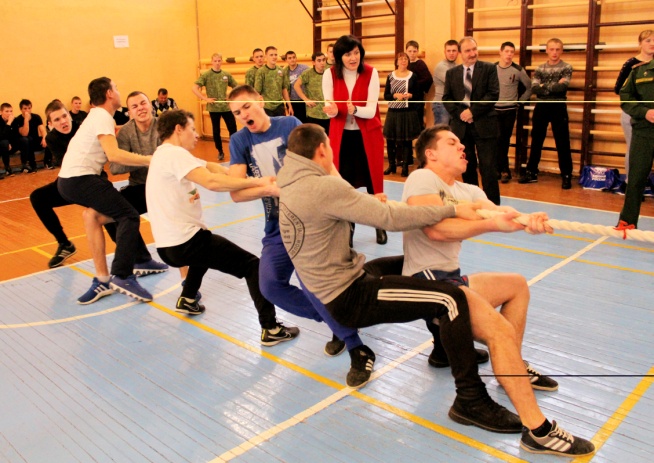 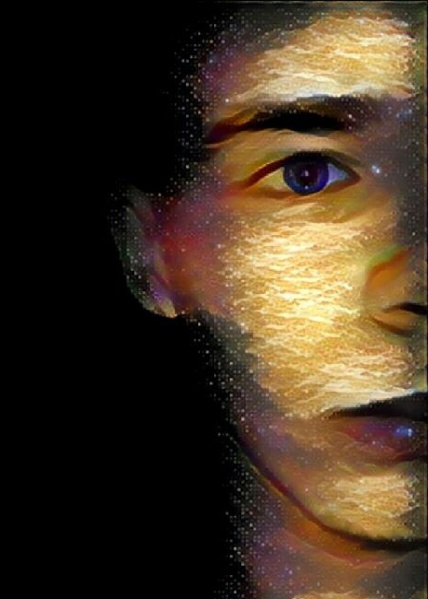 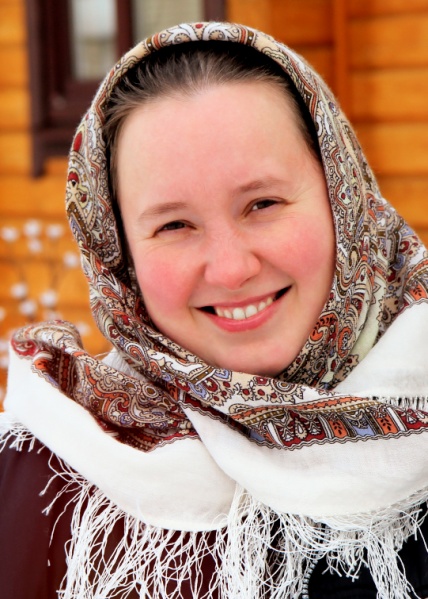 Областной фотоконкурс «Мир в объективе»